 Утверждено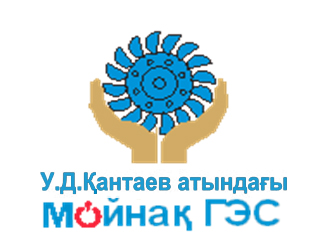 Решением ПравленияАО «Мойнакская ГЭС»Протокол №53   от 24.09.2018 г.ИНТЕГРИРОВАННАЯ СИСТЕМА МЕНЕДЖМЕНТАДОКУМЕНТИРОВАННАЯ ПРОЦЕДУРАОрганизация и проведение внутреннего аудита интегрированной системы менеджментаАО «Мойнакская ГЭС им. У.Д. Кантаева»ДП-КУ-004-2018Мойнак, 2018СодержаниеОбщие положенияНастоящая процедура «Организация и проведение внутреннего аудита интегрированной системы менеджмента» разработана в соответствии с п.8.2.2 МС ИСО 9001:2008, п.4.5.5 МС ИСО 14001:2004, п.4.5.5 OHSAS 18001:2007 и п.4.6.3 ИСО 50001:2011,  с целью управления внутренними проверками систем менеджмента в АО «Мойнакская ГЭС им. У.Д. Кантаева» (далее - Общество). Настоящая процедура определяет порядок действий и ответственность при подготовке,  проведении и документальном оформлении внутреннего аудита ИСМ.Назначение внутренних аудитов – доведение до сведения высшего руководства достоверной и объективной информации относительно выполнения требований систем менеджмента.Цели внутренних аудитов ИСМ:определение степени результативности ИСМ;содействие улучшению ИСМ и повышению её работоспособности;определение степени соответствия функционирующей ИСМ требованиям МС ИСО 9001:2008, МС ИСО 14001:2004, OHSAS 18001:2007, ИСО 50001:2011 требованиям, установленным организацией, а также законодательным, нормативным требованиям и запланированным мероприятиям.Задачами внутреннего аудита являются:получение объективных свидетельств того, что установленные требования МС ИСО 9001, ИСО 14001, OHSAS 18001, ИСО 50001  и  потребителей выполняются;подтверждение пригодности политики АО «Мойнакская ГЭС им. У.Д. Кантаева» в области ИСМ;подтверждение соответствия процессов и деятельности структурных подразделений законодательным и регламентирующим требованиям, применяемым к продукции, к охране окружающей среды, к безопасности и охране труда;подтверждение устранения причин обнаруженных несоответствий для предупреждения их повторного возникновения;подтверждение достижения структурными подразделениями целей в области ИСМ;оценка готовности систем менеджмента к сертификации.Ответственность за организацию проведения внутренних аудитов несет Ответственный за ИСМ и Главный аудитор.Все работы по процедуре контролирует Представитель руководства по интегрированной системе менеджмента.Внутренние проверки систем менеджмента Общества проводятся штатными сотрудниками, прошедшими соответствующее обучение и получившими необходимую квалификацию внутреннего аудитора.Настоящая процедура устанавливает требования, обязательные для исполнения всеми работниками Общества, участвующими в процессах внутренних аудитов.Настоящая процедура является внутренним нормативным документом Общества и не подлежит представлению другим сторонам, кроме аудиторов сертификационных органов при проведении проверок систем менеджмента, экспертов-аудиторов по аккредитации, организаций- аутсорсеров, а также потребителей-партнеров (по их требованию) с разрешения Председателя Правления Общества.Термины, определения и сокращенияАудит – систематический, независимый и документированный процесс получения свидетельств аудита и объективного их оценивания с целью установления степени выполнения    согласованных критериев аудита.Высшее руководство - лицо или группа лиц, осуществляющих руководство и управление организацией на высшем уровне.Политика в области качества - общие намерения и направление деятельности организации в области качества, официально сформулированные высшим руководством.Аудитор - лицо, обладающее компетентностью для проведения  аудита (проверки).Главный аудитор – эксперт, назначенный для руководства аудитом (проверкой).Замечание – невыполнение требований, установленных в ИСО 9001, ИСО 14001,  OHSAS 18001 и документах ИСМ, не влияющих на результативность процессов СМК, на соответствие готовой продукции установленным требованиям, не носящее систематический характер, не требующие разработки корректирующих действий.Значительное несоответствие – несоответствие системы менеджмента, которое с большой вероятностью может повлечь невыполнение требований потребителей и/или обязательных требований к продукции. K значительным несоответствиям может быть отнесено отсутствие элемента или совокупности элементов и/или отсутствие их результативного функционирования.Корректирующие действия - действия,	 предпринятые	для	устранения	причины обнаруженного несоответствия или другой нежелательной ситуации.Свидетельства и наблюдения аудита - записи, изложения фактов или другая информация, полученная в ходе проведения аудита, которые могут быть проверены.РК – Республика КазахстанИСМ - интегрированная система менеджментаВА  - внутренний аудит Пл - планОтветственностьПредседатель правления несет ответственность за систематическое проведение анализа и оценки результативности и соответствия установленным требованиям действующей в Обществе интегрированной системы менеджмента.ПРИСМ несет ответственность за: формирование годового Плана – графика проведения внутреннего аудита ИСМ;организацию проведения внутреннего аудита ИСМ;формирование предложений по проведению внутренних аудитов в области охраны труда и окружающей среды;предоставления результатов внутреннего аудита для анализа высшему руководству.Руководители структурных подразделений несут ответственность за:всестороннее содействие проведению внутреннего аудита и представление всей запрашиваемой информации аудитору;своевременное и качественное выполнение корректирующих   действий.Внутренние аудиторы несут ответственность за:применение принципов, процедур и методов аудита;планирование и результативную организацию работы;проведение аудита в рамках установленного годового Плана - графика;проверку достоверности собранной информации;подтверждение достаточности и приемлемости свидетельств аудита для получения  наблюдений аудита и заключений по результатам аудита;беспристрастную оценку наблюдений аудита и заключений по результатам аудита;обеспечение конфиденциальности и сохранности информации.Описание процессаПланирование внутреннего аудитаВнутренние аудиты подразделяются на плановые, которые в обязательном порядке проводятся в Обществе в соответствии с годовым Планом – графиком (Приложение 1), и внеочередные, которые назначаются на основании приказа Председателя Правления Общества.Плановые внутренние аудиты проводятся в каждом структурном подразделении Общества не реже одного раза в год.Ежегодно, не позднее 01 декабря ПРИСМ, учитывая результаты предыдущих аудитов, а также статус и важность проверяемых процессов охраны труда и окружающей среды, энергобезопасность представляет руководителю Ответственного подразделения свои предложения по количеству аудитов в структурных подразделениях Общества и назначению аудиторов.Руководитель Ответственного подразделения не позднее 10 декабря составляет проект годового Плана - графика внутренних аудитов с учетом предложений ПРИСМ, а также статуса и важности проверяемых процессов ИСМ. Для проведения каждого аудита  назначаются аудиторы из числа специально подготовленных работников Общества. Аудиторы персонально не должны зависеть от проверяемого подразделения и его руководства.ПРИСМ не позднее 15 декабря передает проект годового Плана-графика внутренних аудитов на утверждение Председателю Правления Общества.Утвержденный Председателем Правления Общества План-график внутренних аудитов ПРИСМ передает руководителю Ответственного подразделения для рассылки указанному в плане Руководству Общества и руководителям структурных подразделений. Аудитор, указанный в графике для данной проверки первым, является главным аудитором.Проверяемые лица уведомляются о назначенном аудите не позже, чем за одну неделю до его проведения.Председатель Правления Общества может назначать проведение внеочередного аудита по представлению ПРИСМ или в результате проведенного анализа функционирования ИСМ. Это может быть вызвано следующими причинами:проведение реорганизации;внесение изменений и дополнений во внутренние нормативные документы;при необходимости проверки того, что требуемые корректирующие действия предприняты и дали ожидаемый результат;при оценке интегрированной системы менеджмента в связи с изменениями внутренних нормативных документов.При назначении внеочередных аудитов руководитель Ответственного подразделения  вносит их в виде дополнения в годовой План-график внутренних аудитов.Проверяемые лица уведомляются о назначенном внеочередном аудите не позже, чем за одни сутки до его проведения.Допускается смещение сроков внутреннего аудита по согласованию Руководителя проверяемого структурного подразделения (далее - РП) с ПРИСМ но не более, чем на 2 недели. Об этом делается отметка в графе «Примечания» годового Плана-графика внутренних аудитов.Своевременное уведомление всех лиц, имеющих отношение к аудиту, обеспечивает руководитель ответственного подразделения. РП обеспечивает информирование сотрудников структурного подразделения Общества о сроках назначенного аудита.Подготовка аудитаНа стадии подготовки аудиторы, прежде всего, анализируют регламентирующую документацию (разделы Руководства по интегрированной системе менеджмента, документированные процедуры, правила, положения, должностные инструкции и т.п.), касающуюся проверяемого подразделения. Кроме того, они учитывают и изучают все относящиеся к проверяемому подразделению результаты предыдущих аудитов, а также требования законодательных норм, нормативной  и нормативно технической документации.Проверка используемой документации является начальной стадией аудита, и полученные данные фиксируются в опросном листе. В результате проверки необходимо удостовериться, что вся документация актуализирована, учтена и идентифицирована. В противном случае фиксируется несоответствие.При этом аудиторы могут консультироваться с РП и требовать всю необходимую информацию. В частности, они должны получить точные сведения о кадровом составе работников проверяемого структурного подразделения, а также о его организационной структуре, подчиненности и распределении полномочий. При необходимости, аудиторы уточняют с РП, кто из сотрудников будет участвовать в проверке.В ходе указанного анализа аудитор определяет перечень вопросов, учитывающих особенности функционирования интегрированной системы управления, свойственные именно этому подразделению.На основе изучения указанных документов аудитор составляет список базовых вопросов, которые заносит в Опросный лист аудита. Количество вопросов не регламентируется.Подготовленные Опросные листы аудита могут быть заранее переданы РП для облегчения подготовки к аудиту сотрудников подразделения. Проведение проверки на местеНепосредственно перед началом проведения аудита организуется предварительное совещание, в котором принимают участие аудиторы, РП и работники проверяемого подразделения. Это совещание ведет главный аудитор. Его задачей является освещение и согласование следующих вопросов:взаимное представление;обзор области деятельности и цели аудита;изложение порядка проведения проверки с уточнением очередности встреч, посещений и времени;выяснение всех необходимых или неясных деталей аудита, например, порядка фиксации несоответствий, составления отчета, назначения корректирующих мероприятий.Назначенные аудиторы проводят запланированный аудит в согласованный срок непосредственно в проверяемом подразделении, на рабочих местах опрашиваемых работников. При этом они используют опросные листы, Руководство по интегрированной системе управления, документированные  процедуры, правила, положения, должностные инструкции, другие документы. Аудиторы производят сбор доказательств аудита путем опроса работников, анализа используемых в подразделении документов, осмотра и наблюдения за деятельностью и условиями на рабочих местах.Противоречия и неясности, а также любые другие спорные вопросы, обязательно обсуждаются и анализируются.Все получаемые в качестве подтверждений сведения и конкретные данные аудиторы фиксируют в Опросном листе аудита непосредственно в ходе проведения внутреннего аудита с указанием названий (обозначений) и номеров подтверждающих (проверяемых) документов.Если в ходе проверки обнаруживается несоответствие, аудитор немедленно извещает об этом проверяемую сторону.После окончания проверки на месте, аудиторы проводят заключительное совещание с участием работников проверяемого структурного подразделения Общества. Главный аудитор докладывает об основных результатах аудита, перечисляет выявленные несоответствия, дает им краткую оценку.После окончания проверки на каждое выявленное при аудите несоответствие аудитор заполняет отдельную форму – Протокол несоответствия. В этом документе ясно и четко формулируется несоответствие и подтверждается доказательством. Каждому Протоколу несоответствия присваивается индивидуальный номер.Главный аудитор предъявляет все Протоколы несоответствия РП не позднее двух рабочих дней после проведения проверки на месте и согласовывает с ним правильность их формулировок.Руководитель структурного подразделения Общества назначает необходимые корректирующие действия по каждому несоответствию и согласовывает их с аудитором. Назначение корректирующих действий фиксируется в Протоколе несоответствия с указанием даты выполнения. Копии указанных протоколов передаются РП, оригиналы остаются у главного аудитора до сдачи отчета.Если не удается прийти к единому мнению по вопросу назначения корректирующих действий, решение принимается ПРИСМ в зависимости от тематики вопроса.Отчетные документыПо результатам внутреннего аудита Главный аудитор составляет Отчет об аудите, который содержит выводы о результатах проверки выполнения требований интегрированной системы управления в сфере деятельности проверяемого структурного подразделения Общества. В Отчете об аудите также фиксируется количество выявленных несоответствий и отмечается, необходим ли повторный аудит.Работники Ответственного подразделения принимают предоставленные внутренними аудиторами Общества документы, сопровождающие внутренний аудит, в частности, оформленные Опросные листы аудита, Протоколы несоответствий, Отчеты об аудите на предмет соответствия установленным формам (Приложении 2-5). Они содержат конфиденциальные сведения, доступ к которым имеют только лица, указанные в данной процедуре.Вся документация, имеющая отношение к внутренним аудитам ИСМ, хранится в папках «Внутренний аудит» под ответственностью руководителя  Ответственного подразделения  6 лет.Руководитель Ответственного подразделения готовит Сводный отчет (форма произвольная) по результатам проведенных аудитов для анализа со стороны руководства в соответствии с требованиями процедуры «Анализ со стороны руководства».Корректирующие действия и повторный аудитКорректирующие действия, назначенные руководителем проверяемого подразделения, осуществляются в подразделениях в пределах установленного срока. После их выполнения руководитель подразделения делает соответствующие записи в Протоколах несоответствий, которые затем представляет руководителю Ответственного подразделения для контроля.Проводивший проверку аудитор принимает участие в оценке результатов корректирующих действий.Если в ходе аудита были обнаружены существенные несоответствия, требующие внесения изменений в процессы, документацию, структуру Общества, то для проверки эффективности корректирующих действий назначается повторный аудит, о чем аудитор указывает в Протоколе несоответствия и в Отчете об аудите.Срок проведения повторного аудита по согласованию с руководителем структурного подразделения утверждает ПРИСМ. Порядок проведения повторного аудита аналогичен проведению планового аудита. Однако при этом проверяются только выполнение тех требований, которые затрагиваются корректирующими действиями или отражают их эффективность.Приложение 1Форма плана-графика проведения внутренних аудитов на год«Утверждено» Председатель Правления  АО «Мойнакская ГЭС им. У.Д. Кантаева»                                               __________________А.Берлибаев                                                              «___»__________ 2018 г.План-график проведения внутренних аудитов на 201__ годЦель внутренних аудитов: __________________________________________________________________________________________________________Приложение 2Форма опросного листа для проведения внутреннего аудита Приложение 3Форма протокола несоответствия Приложение 4Форма отчета о внутреннем аудитеПриложение 5Лист учета периодических проверокЛист регистрации измененийЛИСТ СОГЛАСОВАНИЯЛИСТ РЕГИСТРАЦИИ ИЗМЕНЕНИЙЛИСТ ОЗНАКОМЛЕНИЯ1Общие положения32Термины, определения и сокращения33Ответственность44Описание процесса54.1.Планирование внутреннего аудита54.2.Подготовка аудита64.3.Проведение проверки на месте64.4.Отчетные документы74.5.Корректирующие действия и повторный аудит7Приложение 19Приложение 210Приложение 311Приложение 412Приложение 513Лист согласования14Лист регистрации изменений                                                                                           Лист ознакомления1516№аудитаДатаСтруктурное подразделение/должностное лицоРуководитель структурного подразделенияРуководитель структурного подразделенияТребования стандарта ИСО 9001, ИСО 14001, OHSAS18001, ИСО 50001/ регламентирующие документыАудиторыПримечания№аудитаДатаСтруктурное подразделение/должностное лицоДолжностьФамилия, инициалыТребования стандарта ИСО 9001, ИСО 14001, OHSAS18001, ИСО 50001/ регламентирующие документыАудиторыПримечания«Мойнакская ГЭС им. У.Д. Кантаева»«Мойнакская ГЭС им. У.Д. Кантаева»	Внутренний аудит	Внутренний аудит	Внутренний аудитИСМОпросный листОпросный листОпросный листОпросный листПроверка  №Проверка  №-Плановый аудит-Внеочередной  аудит-Внеочередной  аудит-Повторный аудит-Повторный аудит-Повторный аудитСтруктурное подразделение: ___________________________________________Руководитель подразделения: __________________________________________Аудиторы:Структурное подразделение: ___________________________________________Руководитель подразделения: __________________________________________Аудиторы:Структурное подразделение: ___________________________________________Руководитель подразделения: __________________________________________Аудиторы:Структурное подразделение: ___________________________________________Руководитель подразделения: __________________________________________Аудиторы:Структурное подразделение: ___________________________________________Руководитель подразделения: __________________________________________Аудиторы:Структурное подразделение: ___________________________________________Руководитель подразделения: __________________________________________Аудиторы:№п/пВопросОценкаОценкаРезультаты№п/пВопросУОВДРезультаты    1    2……Оценка:	УО - Установлено документально, ознакомлены	ВД – Выполняется, результаты документируются1 - Выполнено  2 – Допустимо  3 - Не выполнено  Х - Ответ не требуется«Мойнакская ГЭС им. У.Д. Кантаева»«Мойнакская ГЭС им. У.Д. Кантаева»	Внутренний аудит	Внутренний аудит	Внутренний аудитИСМИСМПротокол несоответствия №Протокол несоответствия №Протокол несоответствия №Протокол несоответствия №Проверка №Проверка №Проверка №-Плановый аудит-Внеочередной аудит-Внеочередной аудит-Повторный аудит-Повторный аудит-Повторный аудитСтруктурное подразделение: __________________________________________Руководитель подразделения: __________________________________________Аудиторы:Структурное подразделение: __________________________________________Руководитель подразделения: __________________________________________Аудиторы:Структурное подразделение: __________________________________________Руководитель подразделения: __________________________________________Аудиторы:Структурное подразделение: __________________________________________Руководитель подразделения: __________________________________________Аудиторы:Структурное подразделение: __________________________________________Руководитель подразделения: __________________________________________Аудиторы:Структурное подразделение: __________________________________________Руководитель подразделения: __________________________________________Аудиторы:Структурное подразделение: __________________________________________Руководитель подразделения: __________________________________________Аудиторы:Структурное подразделение: __________________________________________Руководитель подразделения: __________________________________________Аудиторы:Критерии аудита:Критерии аудита:Критерии аудита:Критерии аудита:Критерии аудита:Критерии аудита:Критерии аудита:Критерии аудита:Несоответствие: (описание, где обнаружено, с кем обсуждалось)Несоответствие: (описание, где обнаружено, с кем обсуждалось)Несоответствие: (описание, где обнаружено, с кем обсуждалось)Несоответствие: (описание, где обнаружено, с кем обсуждалось)Несоответствие: (описание, где обнаружено, с кем обсуждалось)Несоответствие: (описание, где обнаружено, с кем обсуждалось)Несоответствие: (описание, где обнаружено, с кем обсуждалось)Несоответствие: (описание, где обнаружено, с кем обсуждалось)Необходимость повторного аудита: 	- ДА	- НЕТНеобходимость повторного аудита: 	- ДА	- НЕТНеобходимость повторного аудита: 	- ДА	- НЕТНеобходимость повторного аудита: 	- ДА	- НЕТНеобходимость повторного аудита: 	- ДА	- НЕТНеобходимость повторного аудита: 	- ДА	- НЕТНеобходимость повторного аудита: 	- ДА	- НЕТНеобходимость повторного аудита: 	- ДА	- НЕТКорректирующие действия:Корректирующие действия:Корректирующие действия:Корректирующие действия:Корректирующие действия:Корректирующие действия:Корректирующие действия:Корректирующие действия:Срок выполнения: __________________________	Руководитель структурного подразделения___________________		Подпись, ДатаГлавный аудитор ______________ 		Подпись, ДатаСрок выполнения: __________________________	Руководитель структурного подразделения___________________		Подпись, ДатаГлавный аудитор ______________ 		Подпись, ДатаСрок выполнения: __________________________	Руководитель структурного подразделения___________________		Подпись, ДатаГлавный аудитор ______________ 		Подпись, ДатаСрок выполнения: __________________________	Руководитель структурного подразделения___________________		Подпись, ДатаГлавный аудитор ______________ 		Подпись, ДатаСрок выполнения: __________________________	Руководитель структурного подразделения___________________		Подпись, ДатаГлавный аудитор ______________ 		Подпись, ДатаСрок выполнения: __________________________	Руководитель структурного подразделения___________________		Подпись, ДатаГлавный аудитор ______________ 		Подпись, ДатаСрок выполнения: __________________________	Руководитель структурного подразделения___________________		Подпись, ДатаГлавный аудитор ______________ 		Подпись, ДатаСрок выполнения: __________________________	Руководитель структурного подразделения___________________		Подпись, ДатаГлавный аудитор ______________ 		Подпись, ДатаКорректирующие действия выполнены: 	- ДА	- НЕТГлавный аудитор   __________________________	               Подпись, ДатаКорректирующие действия выполнены: 	- ДА	- НЕТГлавный аудитор   __________________________	               Подпись, ДатаКорректирующие действия выполнены: 	- ДА	- НЕТГлавный аудитор   __________________________	               Подпись, ДатаКорректирующие действия выполнены: 	- ДА	- НЕТГлавный аудитор   __________________________	               Подпись, ДатаКорректирующие действия выполнены: 	- ДА	- НЕТГлавный аудитор   __________________________	               Подпись, ДатаКорректирующие действия выполнены: 	- ДА	- НЕТГлавный аудитор   __________________________	               Подпись, ДатаКорректирующие действия выполнены: 	- ДА	- НЕТГлавный аудитор   __________________________	               Подпись, ДатаКорректирующие действия выполнены: 	- ДА	- НЕТГлавный аудитор   __________________________	               Подпись, Дата«Мойнакская ГЭС им. У.Д. Кантаева»«Мойнакская ГЭС им. У.Д. Кантаева»	Внутренний аудит	Внутренний аудит	Внутренний аудитИСМОтчет об аудитеОтчет об аудитеОтчет об аудитеОтчет об аудитеПроверка  №Проверка  №-Плановый аудит-Внеочередной  аудит-Внеочередной  аудит-Повторный аудит-Повторный аудит-Повторный аудит-Повторный аудитСтруктурное подразделение: ___________________________________________Руководитель подразделения: __________________________________________Аудиторы:Структурное подразделение: ___________________________________________Руководитель подразделения: __________________________________________Аудиторы:Структурное подразделение: ___________________________________________Руководитель подразделения: __________________________________________Аудиторы:Структурное подразделение: ___________________________________________Руководитель подразделения: __________________________________________Аудиторы:Структурное подразделение: ___________________________________________Руководитель подразделения: __________________________________________Аудиторы:Структурное подразделение: ___________________________________________Руководитель подразделения: __________________________________________Аудиторы:Структурное подразделение: ___________________________________________Руководитель подразделения: __________________________________________Аудиторы:Цель аудита:Результаты, выводы:Количество несоответствий:Необходимость повторного аудита: 	- ДА	- НЕТГлавный аудитор _____________________	Подпись, ДатаАудитор ___________________          	Подпись, Дата	Руководитель подразделения ___________________                                                                                Подпись, ДатаДата проверкиРезультаты проверкиФ.И.Ои должность лица внесшего отметку о периодической проверке№ измененияОписание измененияДатаОтветственное лицо, проведшее изменение№Ф.И.О.ДолжностьСогласованоДата1Сабитова Г.Р.Заместитель Председателя Правления по экономике и финансам2Мукамбеткалиев К.К.Заместитель Председателя Правления по стратегическому развитию и обеспечению3Айдарбеков Г.А.Заместитель Председателя Правления по производству4Муналбаев А.М.Главный инженер5Таутай М.Н.Советник6Сембиев Е.ТУправляющий  директор по корпоративному развитию7Шубаев Н.С.Главный юрисконсульт8Айжанова Ж.А.Начальник Управления человеческими ресурсами9Молдасеитова Ш.К.Начальника финансово-экономического управления 10Байбекова Э.К.Главный бухгалтер11Джапыев Н.К.Начальник ОТиТБ12Шалабаев В.Х.Начальник ПТО13Нурахметова С.К.Специалист корп управления№ изм.№ раздела, подраздела, пункта к которому относится изменениеОснование (дата, № документа)Дата внесения измененийПодпись лица внесшего изменения п/п    ФИОДолжностьПодписьДата